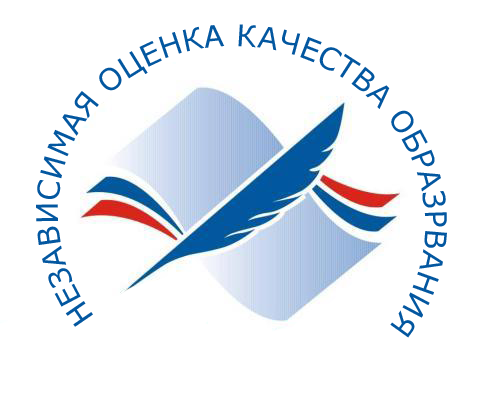 Независимая система оценки качества образованияНезависимая оценка качества образования – оценочная процедура, которая осуществляется в отношении образовательной деятельности организации и реализуемых ими образовательных программ в целях:- определения соответствия предоставляемого образования потребителей образовательных услуг,  потребностям всех участников образовательного процесса,потребностям юридических лиц, учредителя образовательных организаций, общественных объединений и др.  для последующей разработки и реализации комплекса мероприятий, направленных на повышение конкурентоспособности организаций, осуществляющих образовательную деятельность, а также на повышение качества реализуемых ими образовательных программ;- осуществления деятельности в интересах потребителей образовательных услуг и улучшения информированности потребителей о качестве работы образовательных организаций Объектом независимой оценки качества образовательной деятельности могут быть:- образовательные программы, реализуемые образовательными  организациями;- условия реализации образовательного процесса;- результаты освоения обучающимися образовательных программ;- деятельность образовательных организаций.Из государственной программы Российской Федерации «Развитие образования» на 2013-2020 годыБудет сформирована с участием общественности независимая система оценки качества работы образовательных организаций, включая ведение публичных рейтингов их деятельности.проблемой является зависимость оценки качества от устаревшего содержания образования и устаревших организационных структур. С этим же связаны ориентация оценки качества на легко оцениваемые параметры и слабые возможности оценки недостаточно формализуемых результатов и характеристик.Еще одной проблемой является не вполне современная культура использования данных об оценке качества потребителями образовательных услуг.Система оценки качества должна опираться не только и не столько на централизованные проверки и контроль, сколько на открытость, прозрачность всей системы образования и отдельных организаций. Сегодня система не преодолела информационную закрытость, непрозрачность для потребителя. Введение различных инструментов и процедур оценки качества на всех уровнях образования должно сопровождаться повышением информационной прозрачности деятельности системы образования, развитием механизмов обратной связи.Чтобы адекватно использовать информацию об оценке качества не только сотрудниками системы образованиями, но и родителями, и самими обучающимися, необходимо преодолеть «усредненность» существующих подходов, обеспечить индивидуализацию оценки, учет многообразия образовательных результатов.Развитие форм и содержания оценки качества приведет к росту информации о системе образования и, как следствие, к обострению проблемы адекватного использования этой информации для принятия управленческих и политических решений. Для этого необходимы новые подходы к исследованиям и аналитике на основе собираемой в ОСОКО информации. Развитие ОСОКО не должно привести к росту контроля и бюрократии в системе образования. Этот риск может стать серьезной проблемой для использования данных для улучшения работы организаций образования. Поэтому необходимо разделить государственный контроль в образовании (включая контроль качества образования) и оценку качества образования. Соответствующие функции целесообразно делегировать разным федеральным структурам.Необходимо отметить, что вовлеченность семей и местного сообщества в образование – важнейший ресурс его функционирования и развития. В рамках реализации комплексных проектов модернизации образования обеспечено значительное продвижение в формировании механизмов общественного участия родителей в управлении школами - в 31 субъекте Российской Федерации органы коллегиального управления с реальными полномочиями созданы почти в 100 % школ. Однако данная практика медленно распространяется в масштабах всей страны и на другие уровни образования, а многие из созданных органов функционируют формально.Анкета - опрос родителей обучающихсяПриказ № 84 от 13.12.2016г. "О проведении независимой оценки качества  образования в МБОУ «Андреевская ООШ"Справка по результатам  проведения независимой оценки качества образовательной деятельности   МБОУ «Андреевская ООШ»)